1Landsbyråd for Kværs-Tørsbøl-Snurom.		 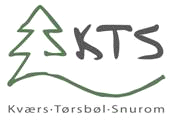 Referat:Pkt. 1.	Godkendelse af dagsorden – evt. opfølgning af referat fra den 11.12.2019Pkt. 2.	Iværksætterkøkken.  	Opstartsmøde med Pro-vins 8.1/møde med Iværksætterservice 14.1.		Pkt. 3	Opsætning af pakkeboksPkt. 4.	Cykeltrailer-bookingkalender/skilt til trailerPkt. 5.	Fuglekasseprojekt – Bodil har kontakt til skolen omkring et fælles projekt og afventer svar fra Jonas som er ny lærer på skolen. (afventer)Pkt. 6.	Blomsterfrø – indkøb - muligheder	Pkt. 7.	Generalforsamling 2020	Generalforsamlingen afholdes den 26.2. 2020 kl. 19.00 i Multihallen. Jan Rasmussen fra Syd og Sønderjyllands politi vil komme og fortælle om Bo trygt i Sønderborg kommune.	Annoncering og flyer?	Hallen er bestilt/aftalt med Hans LengerPkt. 8.	Nyt fra Webmasteren  Pkt. 9.	Nyt fra kassereren. 	Konto til græsklipperlaugetPkt. 10	Min Landsby App-skal vi sammen med andre foreninger købe Appen?Pkt. 11	Hvordan skaffer vi nye til bestyrelsen 	Superflot ”løbeseddel” fremstillet af RenePkt. 12	Nedlæggelse/ændring af sti i KværsPkt. 13	Landsbyrådets deltagelse i genforeningsfesten 2020Eventuelt		Næste møde onsdag 5. februar2020.kl.19.00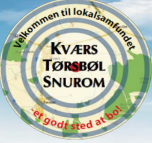 Dato:Torsdag d. 9.1.2020 kl. 19.00Mødested:Kværs Idrætsfriskole, Avntoftvej. KværsDeltagere:Bestyrelsesmedlemmer og andre interesseredeDeltagere:Mødet er åbent, alle er velkomneAfbud fra: 